ENERGY.1.   	(a) 	Apart from providing power, state three other benefits of the dams along River Tana.                                         					3 mks(b) 	State two problems that affect hydroelectric power production along river Tana. 									2 mks(c) 	State two factors that hinder the expansion of geothermal power.	2 mks2.    	(a) 	Name two non-renewable sources of energy. 			2 mks (b) 	Explain four physical factors that influence the location of a hydroelectric power station.          							8 mks3.   	(a) 	Explain three benefits that would result from rural electrification in .									6 mks(b) 	In what three ways did the power shortage resulting from the drought of the years 1999 and 2000 affect this industrial sector in ?     	5 mks4.	(a)   	Give three reasons that make tropical countries to have the potential to develop HEP. 								3 mks(b) 	Give two reasons why tropical countries are not sufficient in HEP production.								2 mks5.	Use the diagram to answer questions below.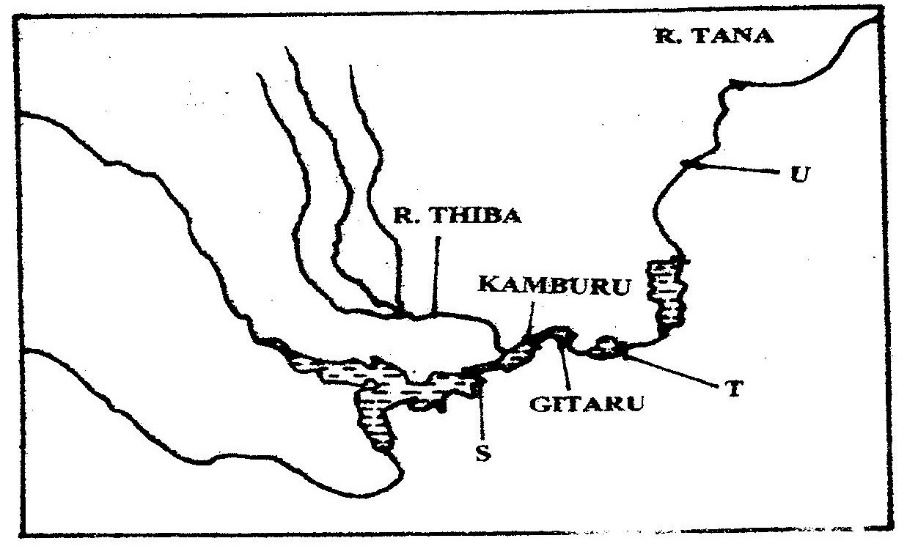 (a) 	Name (i)	The HEP stations marked S & T				2 mks(ii) 	Name the proposed HEP station marked U. 			1 mk (b) 	Name renewable sources of industrial energy other than water 	2 mks6.	The diagram below shows the occurrence of petroleum in the earth's crust. Use it to answer question (a).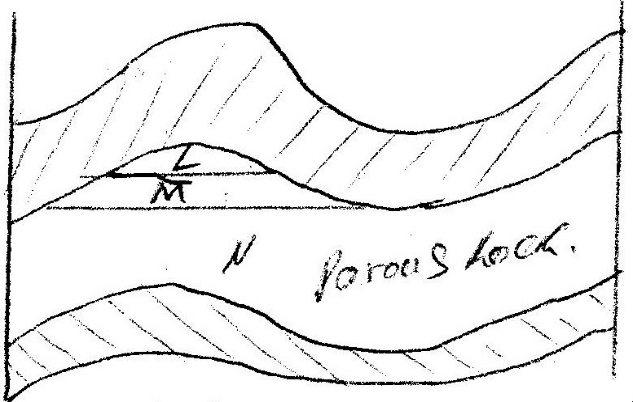 (a) 	Name the substances labeled I, M and N. 				3 mks(b) 	Give two by-products obtained when crude oil is refined. 		2 mks(c) 	Explain efforts by Kenyan government to reduce cost on importation of petroleum.								6 mks7.     	Name two main disadvantages of using coal as a source of energy. 		2 mks8.     	Suggest four solutions to 's energy deficit. 				4 mks9.     	What are the causes of energy crises?						4 mks10.     	List uses of nuclear energy.     						4 mks11.     	Name uses of wind energy.       						2 mks12.     	Name two non- renewable sources of energy. 				2 mks13.    	Why has usage of coal as a source of energy declined? 			4 mks14. 	Give four reasons why  has been unable to exploit high geothermal power potential.									4 mks15.    	Name the various methods that can be used to conserve energy. 		4 mks16.  	Define biomass. 								2 mks17.  	(a)   	Define energy.								2 mks(b)   	List three renewable; sources of energy.                                    	3 mks(c)   	State the disadvantages of coal as a source of energy. 		4 mks 18.	(a) 	What is the name of power projects along river Tana. (b) 	Apart from hydroelectric power production, state the other benefits of the dams along the Tana. 							4 mks(c)   	Identify the problems facing hydroelectric power   production along the Tana. 									4 mks19.  	(a) 	Apart from the Tana, name three other hydroelectric power projects in . 								3 mks(b) 	State the benefits of the Owen Falls Dam in . 		4 mks(c) 	State the factors limiting the expansion of geothermal power production in . 								4 mks20. 	Apart from hydro-electric power production; state the other benefits of the dams. 4 mks21.     	State the significance of energy. 						5 mks22.    	(a) 	What is energy crisis?         						2 mks (b) 	State the causes of energy crisis.					2 mks23.  	Explain the problems  faces due to overdependence on petroleum.	4 mks24.  	(a)   	Differentiate between management and conservation of energy.   	2 mks (b)   	Describe the measures of management and conservation of energy.	10 mks